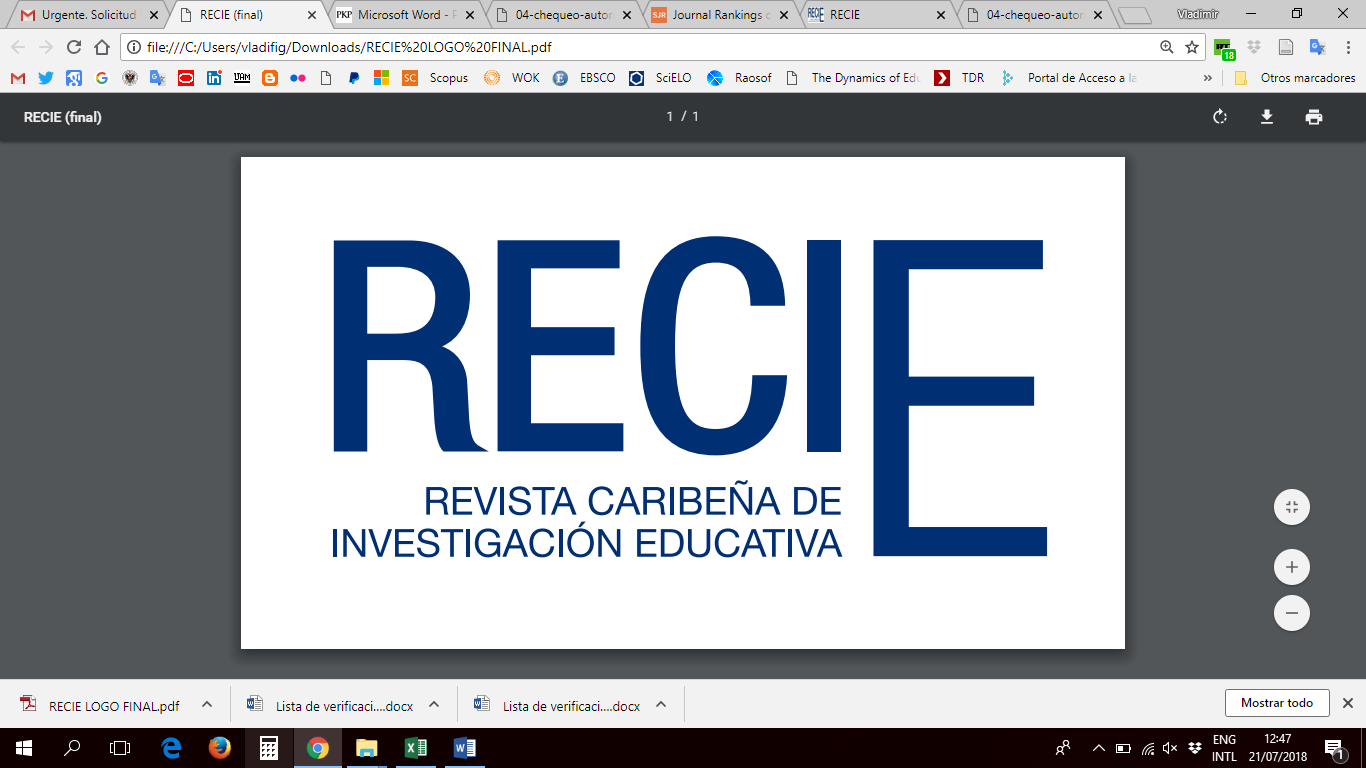 Intellectual property rights, conflicts of interest and assignment of copyrightInsert the title of the article in English [The title should be descriptive, clear, brief and concise. It is recommended that it contain between 8 and 15 words and include keywords]DECLARE(S) UNDER OATH 1. The author commends to Editorial Committee of the Caribbean Journal of Educational Research of the Higher Institute of Teacher Training Salomé Ureña (ISFODOSU) the publishing rights of the article previously mentioned. The Publishing House is capable to publish it entirely or partially.2. The author ensures that the article is original and has not been published before, nor presented to be evaluated in another Publishing House. No distinction at all.3. The copyrighted material must obtain the necessary and required permissions previously to the article publication, in order to send a copy of it to the Editorial Committee of the Caribbean Journal of Educational Research. 4. The author must inform the Editorial Committee of the Caribbean Journal of Educational Research about any further attempt of publishing the article or any other personal compilation, so the Editorial Committee must authorize it.5. The author will accept to receive suggestions regarding the style of the article by the Editorial Committee of the Caribbean Journal of Educational Research.6. Authors state have respected the ethical principles of the research.7. Authors state not to be subject to any personal or commercial association that affects any interest in relation to the manuscript presented.8. The author agrees to present the primary sources of documentation if requested.9. The author(s) with accepted article(s) commits to produce a video not exceeding two minutes in length, in which they will narrate an anecdote that occurred during the execution of the investigation. And, he or she commits to disseminate the published article through his or her mailing list, social networks (Facebook, Twitter, LinkedIn...), institutional repositories, scientific social networks (ResearchGate, Academia.edu), among other means; using a link from our journal (https://revistas.isfodosu.edu.do/index.php/recie) to increase reading, citation and impact.10. In case of any claim or action by a third party regarding the moral or patrimonial rights of the author on the work in question, the authors of the article assume all responsibility.Author(s) accept and agree all the publishing rules established by the Journal. Therefore, we convey the intellectual property rights of the presented work to Caribbean Journal of Educational Research at no cost; to be edited, published in any other language, served, proliferated, used, distributed, and transmitted publicly as a resource of researching or to be downloaded on line (entirely or needed)-, worldwide, all the way. Having a purpose of spreading out its content among the educational community. Likewise, public communication entirely or partially of the work is authorized through institutional repositories.Date and signature of the author(s):First and last name: ____________________________________________________________Professional category:________________________Institution: ________________________________ Department:_______________________________Mailing Address:________________________________E-mail: _______________  ORCID: ___________________O Author of correspondenceFirst and last name: ____________________________________________________________Professional category:________________________Institution: ________________________________ Department:_______________________________Mailing Address:________________________________E-mail: _______________  ORCID: ___________________O Author of correspondenceFirst and last name: ____________________________________________________________Professional category:________________________Institution: ________________________________ Department:_______________________________Mailing Address:________________________________E-mail: _______________  ORCID: ___________________O Author of correspondenceDate:Date:Date: